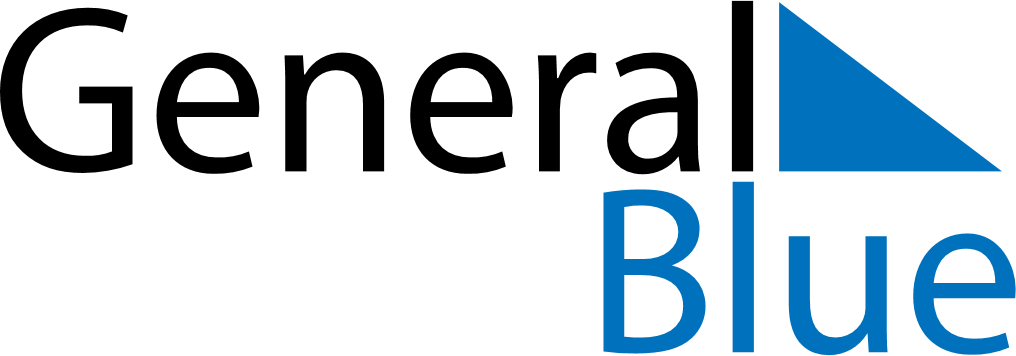 January 2021January 2021January 2021January 2021Burkina FasoBurkina FasoBurkina FasoSundayMondayTuesdayWednesdayThursdayFridayFridaySaturday112New Year’s DayNew Year’s Day34567889Anniversary of the 1966 Upper Voltan coup d’état10111213141515161718192021222223242526272829293031